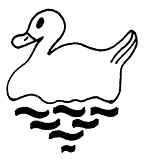                              Maintained by North Yorkshire County Council22nd November 2016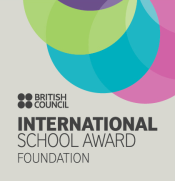 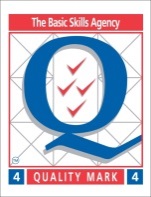 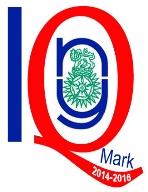 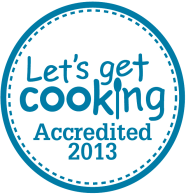 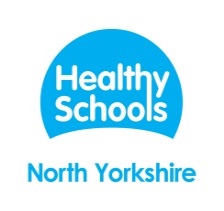 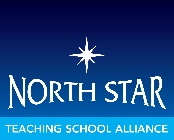 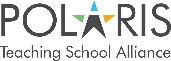 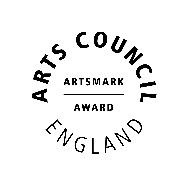 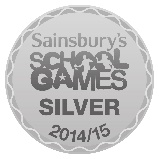 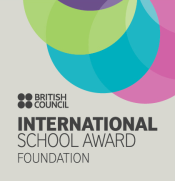 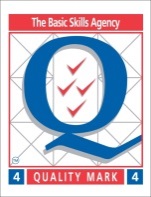 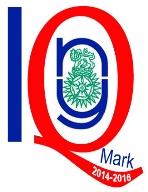 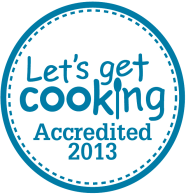 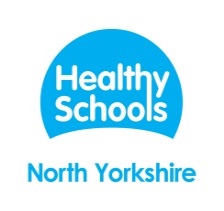 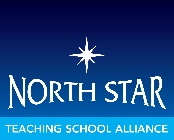 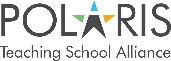 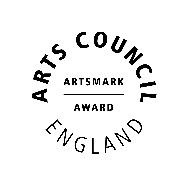 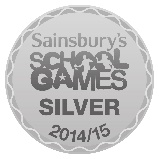 Dear Parents,Computing, including the internet, email and mobile technologies has become an important part of learning in our school.   We expect all children to be safe and responsible when using any computing technology.  

Please read and discuss these e-Safety rules with your child and return the slip at the bottom of this page.  If you have any concerns or would like some explanation please contact Mrs Duffy.We expect all children to send this slip back to school. Should the slip not be completed prior to the end of this Autumn Term we will assume that you do not give permission for your child to use the internet at school.  Parent/ carer signatureWe have discussed this and ……………………………………… (child name) agrees to follow the Computing and e-Safety rules and to support the safe use of Computing at North Duffield Community School.Parent/ Carer Signature …….………………….…………………………. Class ………………………………….  Date ……………………………… 